February 5th 2014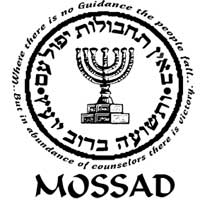 Dear Agents of JCC Denver,We have managed to capture this hidden message from the cell phone of the Iranian president - We count on you to find out what it means…use the special secret key400,1,3,1,200,9,60,50    3,1,40,70     9,100    7,90,5,1,2008,5,2,90,5,W     9,100      3,60,60,30TOP SECRET CLASSFIED WORD-KEY 1TOP SECRET CLASSFIED WORD-KEY 2מה שבסוף צריך לצאת להם – שלב 3Vacation Camp is greatHebrew is coolשלב 2     ראהצז קט סמאג נסטראגאתהצבהחW  לעעג קט שלב 1400,1,3,1,200,9,60,50  3,1,40,70   9,100    7,90,5,1,2008,5,2,90,5,W   9,100     3,60,60,301א2ב3ג4ד5ה6ו7ז8ח9ט10י20כ30ל40מ50נ60ע70ס80פ90צ100ק200ר300ש400ת123456789102030405060708090100200300400